27.04.202 пара 4-А(2) Тороус Н.В.  математика Тема: Підготовка до ЗНО. Розв’язування вправ. Повторюємо відсотки. Пригадайте, як знайти відсоток від числа, число за його відсотком, відсоткове відношення двох чисел, формули простих і складних відсотківУ збірнику Капіносова тема 2 (ст. 106).  Розв'язати завдання 2.1-2.40. 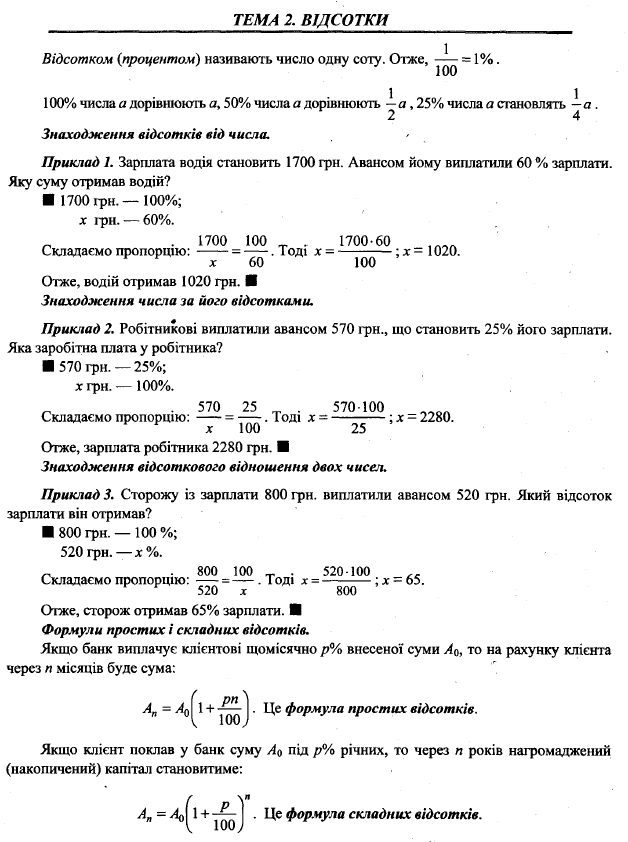 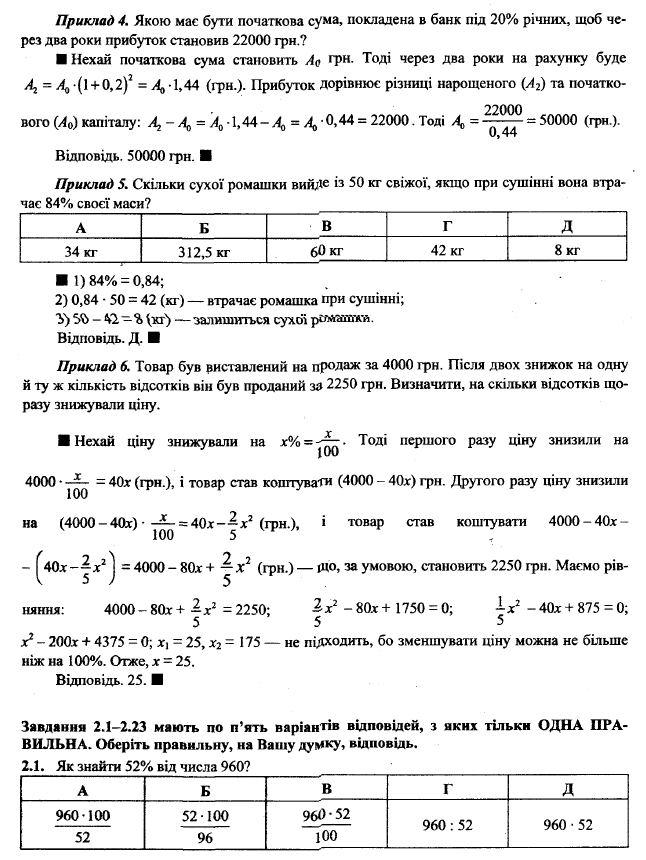 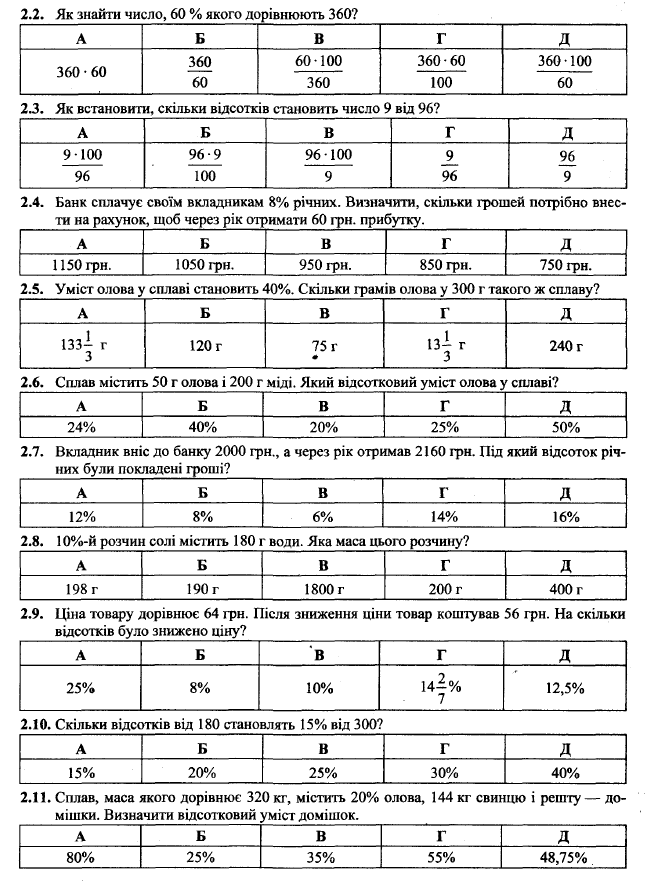 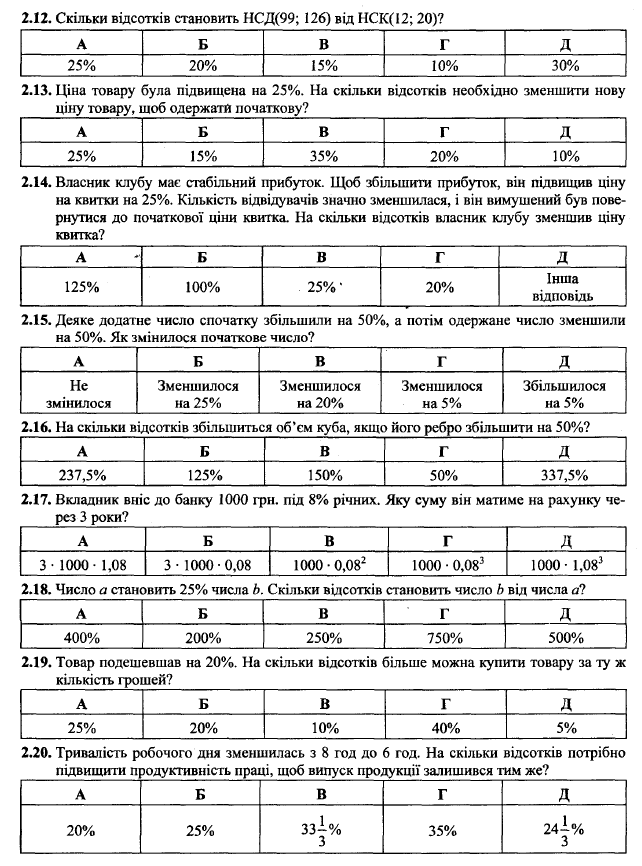 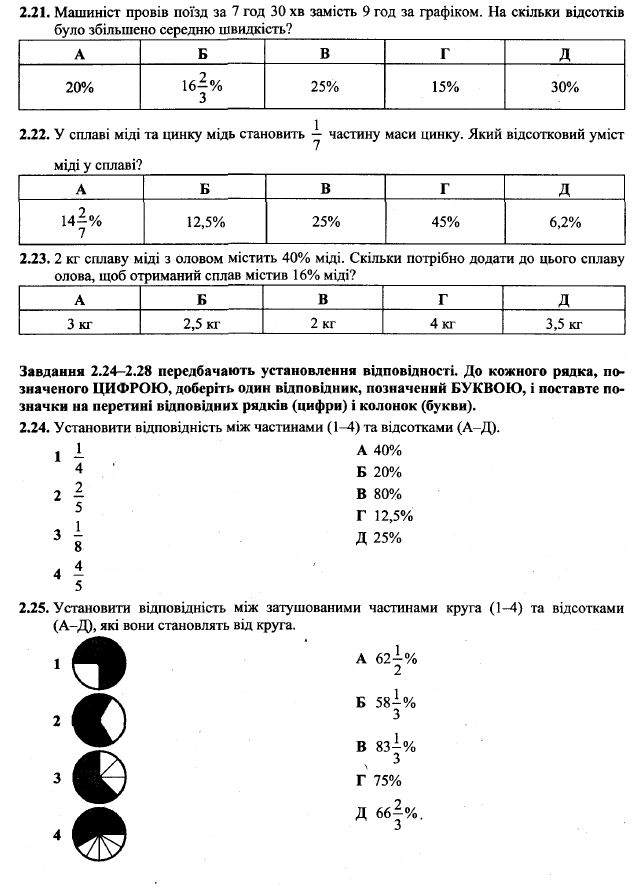 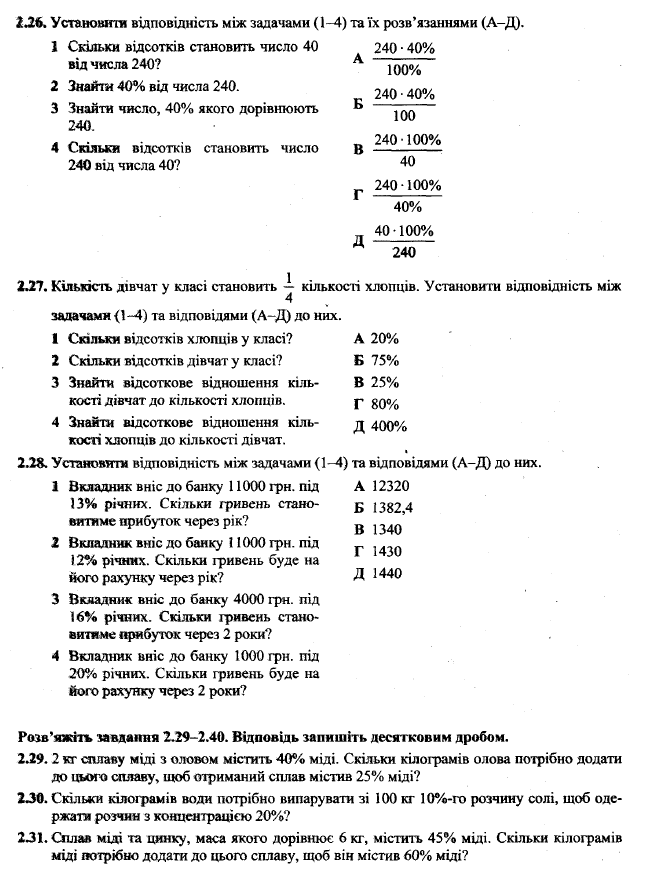 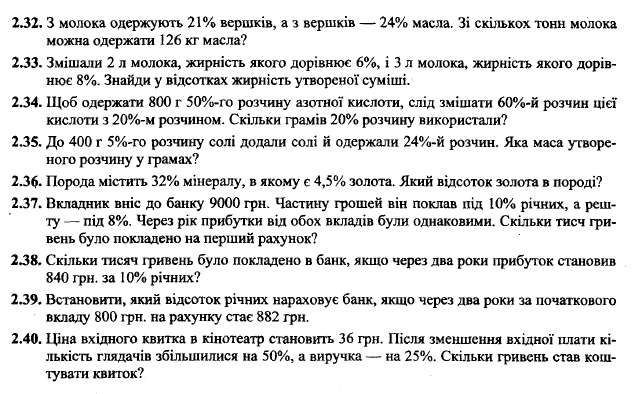 